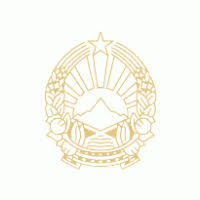 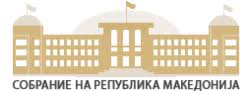 СОБРАНИЕ НА РЕПУБЛИКА МАКЕДОНИЈАКЛУБ НА ПРАТЕНИЧКИСТРАТЕШКИ ПЛАН НА КЛУБОТ НА ПРАТЕНИЧКИ СОБРАНИЕ НА РЕПУБЛИКА МАКЕДОНИЈА2018-2020Скопје, 2018 годинаСТРАТЕШКИ ПЛАН НА КЛУБОТ НА ПРАТЕНИЧКИСОБРАНИЕ НА РЕПУБЛИКА МАКЕДОНИЈА2018-2020МисијаКлубот на пратенички делува со заедничка и единствена цел - преку законски решенија да се постигне родова еднаквост и унапредување на правата на жените, нивно активно вклучување во процесот на одлучување во државата како и зајакнување и ширење на демократијата во сите сфери на македонското општество. Стратегиски целиЈакнење на капацитетите на Клубот на пратенички,Зголемено учество и моќ на жените во политичките процеси и процесите на носење одлуки;Сузбивање на родово базираната дискриминација и насилство;Економско јакнење на жените и зголемено учество на пазарот на труд (посебен осврт кон економија на грижа и улогата на пратеничките во буџетските процеси). Во иднина Клубот на пратенички ќе работи и на:Постигнување рамнотежа помеѓу професионалниот и прифатниот живот на жените;Унапредување на здравјето на жените;Изедначување на нивото на еманципација на жените на државно ниво преку образование.Вредности:                          -Професионалност                       -Непристрасност                       -Транспарентност                       -Независност                       -Одговорност                       -ЕфикасностЦели на Стратегискиот план на Клубот на пратенички 2018-2020Јакнење на капацитетите и организација на Клубот на пратеничкиОбезбедување на работна просторија за Клубот на пратеничкиАнгажирање на лице кое ќе биде посветено само на Клубот на пратеничкиОбука на ангажираното лице во следните области: функциите на Собранието на Република Македонија, права и обврски на пратениците, родова рамноправност, законодавна постапка, итн.Обука на стручната служба на Собранието на Република МакедонијаЗголемување на базата на информации на Клубот на жени пратенички со релевантни студии, анализи и информации по однос на овие стратешки области (и пошироко). Да се провери дали Македонија ќе го спроведе EU gender index како што беше најавено.Остварување средба помеѓу пратенички од Македонија и пратенички од Европскиот парламент, посебно оние коишто се вклучени во дискусиите за процесот на пристап на Македонија во ЕУ.Зголемување на активностите на Клубот на пратенички Организирање месечни средби на претседателството на Клубот на пратеничкиОрганизирање минимум на една активност месечно на Клубот на пратенички ориентирани кон надворРазгледување предлог-закони од родов аспектЗголемено учество и моќ на жените во политичките процеси и процесите на носење одлуки3.1: Зголемено учество на жените во извршна власт (министерки) и локална власт (градоначалнички)Промена на закон за еднакви можности и реквалификување во lex generalis;Измени и дополнувања во изборниот законик за зголемување на квотите за учество на жените во политиката, за да се достигне сооднос 50:50;Измени и дополнувања во изборниот законик за воведување  квота за избор на 30% градоначалнички;Измени во закон за Влада: афирмативни мерки за зголемен број на жени министерки, државни секретари3.2: Жените вклучени во сите ad hoc политички групиКлуб на пратенички да подготви документ за присуство на жените во донесување одлукиСузбивање на родово базираната дискриминација и насилство4.1. Зајакнати механизми за заштита од родово базирана дискриминацијаЗголемен мониторинг на работата на Комисијата за заштита од дискриминација, по увојувањето на новиот закон за заштита од дискриминација и зајакнатата институционална поддршка на комисијата;Иницијативи за подигање на свеста за улогата на Дирекцијата за заштита на лични податоци и информирање на жените за тоа каде да се обратат во случај на насилство преку социјални медиуми, говор на омраза итн.;Родово сензитивна едукација во образовниот систем, соработка и отчет од Министерството за образование кон воспоставување родово сензитивна педагогија;Покренување на прашањето и подигање на свеста околу новинарската етика и нивното известување во случаи на насилство, говор на омраза итн. Ревидирање на законот за аудио-визуелни услуги и третирање на прашањето на електронските медиуми.4.2. Превенција на родово базираното насилствоСоработка со Владата и поднесување на иницијатива за донесување нов сеопфатен закон за превенција, заштита и сузбивање на родово базираното насилствоПодрршка на процесот за хармонизација на домашната легислатива со стандардите поставени во Конвенцијата на Советот на Европа за превенција и борба против насилството врз жената и семејното насилство;Иницијативи за вклучување на содржини за превенција на насилство врз жени и девојчиња во формалното образование;Иницијативи за подигнување на јавната свест, покренати од Клубот на жени пратенички, вклучително и кампања предводена од пратениците за сузбивање на родово базираната дискриминација и насилство.Економско јакнење на жените и зголемено учество на пазарот на труд (посебен осврт кон економија на грижа и улогата на пратеничките во буџетските процеси)5.1. Зајакнување на националните мерки и политики за зголемено учество на жените на пазарот на трудБарање отчет за влијанието на активните мерки за вработување во зголемувањето на учеството на жените на пазарот на труд;Барање проценка на исплатливоста со инвестицијата во економијата на грижа со цел намалување на неплатената работа на жените;Зголемени финансиски средства за женското претприемништво;5.2.  Вклучување на родовото буџетирање во националните процеси на стратешко планирањеОрганизирање тематски сесии на Комисите за еднакви можности, буџет и законодавно-правната комисија со цел разгледување на законот за буџети и инкорпорирање на родовото буџетирање;Иницирање на надзорни расправи за буџетот и неговата родова компонента; Обезбедување на родово избалансиран буџет.Следење и евалуацијаСледењето и евалуацијата на целите и активностите содржани во Стратешкиот план на Клубот на пратенички ќе се спроведува континуирано. Следењето ќе се спроведува во форма на годишен Извештај за спроведувањето на Стратешкиот план, кој ќе биде подготвуван во првиот квартал на секоја година а ќе се однесува на претходната година. Овој извештај ќе биде основа за планирање евентуални промени на Стратешкиот план.Преглед на целите, индикаторите, финансиските средства и носителите на активностите НАПОМЕНА: Овој стратешки план е подготвен врз основа на сите активности и настани на Клубот на пратенички организирани во соработка и поддршка во Македонското Женско Лоби, НДИ, UN Women и ОБСЕ, како и на прашалникот развиен и спроведен од страна НДИ со членките на Клубот на пратенички.СТРАТЕШКИ ЦЕЛИСТРАТЕШКИ ЦЕЛИИНДИКАТОР ЗА ИЗВЕДБАИНДИКАТОР ЗА ИЗВЕДБАИНДИКАТОР ЗА ИЗВЕДБАИНДИКАТОР ЗА ИЗВЕДБАИНДИКАТОР ЗА ИЗВЕДБАИНДИКАТОР ЗА ИЗВЕДБАФинансиски средства за исполнувањеНосител на активностаНосител на активностаНосител на активностаСТРАТЕШКИ ЦЕЛИСТРАТЕШКИ ЦЕЛИИНДИКАТОРОСНОВАОСНОВАВРЕДНОСТИ КОИ ТРЕБА ДА СЕ ИСПОЛНАТ ВО 2018ВРЕДНОСТИ КОИ ТРЕБА ДА СЕ ИСПОЛНАТ ВО 2019ВРЕДНОСТИ КОИ ТРЕБА ДА СЕ ИСПОЛНАТ ВО 2020Финансиски средства за исполнување1.1.Јакнење на капацитетите на Клубот на пратеничкиЈакнење на капацитетите на Клубот на пратеничкиЈакнење на капацитетите на Клубот на пратеничкиЈакнење на капацитетите на Клубот на пратеничкиЈакнење на капацитетите на Клубот на пратеничкиЈакнење на капацитетите на Клубот на пратеничкиЈакнење на капацитетите на Клубот на пратеничкиЈакнење на капацитетите на Клубот на пратеничкиЈакнење на капацитетите на Клубот на пратеничкиЈакнење на капацитетите на Клубот на пратеничкиАнгажирање на лице кое ќе биде посветено само на Клубот на пратенички.Ангажирање на лице кое ќе биде посветено само на Клубот на пратенички.Обука на ангажираното лице во следните области: функциите на Собранието на Република Македонија, права и обврски на пратениците, родова рамноправност, законодавна постапка, итн.Обука на ангажираното лице во следните области: функциите на Собранието на Република Македонија, права и обврски на пратениците, родова рамноправност, законодавна постапка, итн.Обука на стручната служба на Собранието на Република МакедонијаОбука на стручната служба на Собранието на Република МакедонијаЗголемување на базата на информации на Клубот на жени пратенички со релевантни студии, анализи и информации по однос на овие стратешки области (и пошироко). Да се провери дали Македонија ќе го спроведе EU gender index како што беше најавеноЗголемување на базата на информации на Клубот на жени пратенички со релевантни студии, анализи и информации по однос на овие стратешки области (и пошироко). Да се провери дали Македонија ќе го спроведе EU gender index како што беше најавеноОстварување средба помеѓу пратенички од Македонија и пратенички од Европскиот парламент, посебно оние коишто се вклучени во дискусиите за процесот на пристап на Македонија во ЕУОстварување средба помеѓу пратенички од Македонија и пратенички од Европскиот парламент, посебно оние коишто се вклучени во дискусиите за процесот на пристап на Македонија во ЕУ2.2.Зголемување на активностите на Клубот на пратенички Зголемување на активностите на Клубот на пратенички Зголемување на активностите на Клубот на пратенички Зголемување на активностите на Клубот на пратенички Зголемување на активностите на Клубот на пратенички Зголемување на активностите на Клубот на пратенички Зголемување на активностите на Клубот на пратенички Зголемување на активностите на Клубот на пратенички Зголемување на активностите на Клубот на пратенички 2.1 Организирање неделни средби на претседателството на Клубот на пратенички2.1 Организирање неделни средби на претседателството на Клубот на пратенички2.2 Организирање минимум на една активност месечно на Клубот на пратенички ориентирани кон надвор2.2 Организирање минимум на една активност месечно на Клубот на пратенички ориентирани кон надвор2.3 Разгледување предлог-закони од родов аспект2.3 Разгледување предлог-закони од родов аспект3.Зголемено учество и моќ на жените во политичките процеси и процесите на носење одлукиЗголемено учество и моќ на жените во политичките процеси и процесите на носење одлукиЗголемено учество и моќ на жените во политичките процеси и процесите на носење одлукиЗголемено учество и моќ на жените во политичките процеси и процесите на носење одлукиЗголемено учество и моќ на жените во политичките процеси и процесите на носење одлукиЗголемено учество и моќ на жените во политичките процеси и процесите на носење одлукиЗголемено учество и моќ на жените во политичките процеси и процесите на носење одлукиЗголемено учество и моќ на жените во политичките процеси и процесите на носење одлукиЗголемено учество и моќ на жените во политичките процеси и процесите на носење одлукиЗголемено учество и моќ на жените во политичките процеси и процесите на носење одлукиЗголемено учество и моќ на жените во политичките процеси и процесите на носење одлуки3.1Зголемено учество на жените во извршна власт (министерки) и локална власт (градоначалнички)Измени во закон за Влада: афирмативни мерки за зголемен број на жени министерки, државни секретариПромена на закон за еднакви можности и реквалификување во lex generalisПромена на закон за еднакви можности и реквалификување во lex generalisИзмени и дополнувања во изборниот законик за зголемување на квотите за учество на жените во политиката, за да се достигне сооднос 50:50Измени и дополнувања во изборниот законик за зголемување на квотите за учество на жените во политиката, за да се достигне сооднос 50:50Измена и дополнувања во изборниот законик за 30% избрани жени во извршна властИзмена и дополнувања во изборниот законик за 30% избрани жени во извршна властИзмени во закон за Влада: афирмативни мерки за зголемен број на жени министерки, државни секретари Измени во закон за Влада: афирмативни мерки за зголемен број на жени министерки, државни секретари 3.2Жените вклучени во сите ad hoc политички групиКлуб на пратенички да подготви документ за присуство на жените во донесување одлукиКлуб на пратенички да подготви документ за присуство на жените во донесување одлуки4.Сузбивање на родово базираната дискриминација и насилствоСузбивање на родово базираната дискриминација и насилствоСузбивање на родово базираната дискриминација и насилствоСузбивање на родово базираната дискриминација и насилствоСузбивање на родово базираната дискриминација и насилствоСузбивање на родово базираната дискриминација и насилствоСузбивање на родово базираната дискриминација и насилствоСузбивање на родово базираната дискриминација и насилствоСузбивање на родово базираната дискриминација и насилствоСузбивање на родово базираната дискриминација и насилствоСузбивање на родово базираната дискриминација и насилство4.1Зајакнати механизми за заштита од родово базирана дискриминацијаЗголемен мониторинг на работата на Комисијата за заштита од дискриминација, по увојувањето на новиот закон за заштита од дискриминација и зајакнатата институционална поддршка на комисијатаЗголемен мониторинг на работата на Комисијата за заштита од дискриминација, по увојувањето на новиот закон за заштита од дискриминација и зајакнатата институционална поддршка на комисијатаИницијативи за подигање на свеста за улогата на Дирекцијата за заштита на лични податоци и информирање на жените за тоа каде да се обратат во случај на насилство преку социјални медиуми, говор на омраза итн.Иницијативи за подигање на свеста за улогата на Дирекцијата за заштита на лични податоци и информирање на жените за тоа каде да се обратат во случај на насилство преку социјални медиуми, говор на омраза итн.Родово сензитивна едукација во образовниот систем, соработка и отчет од Министерството за образование кон воспоставување родово сензитивна педагогијаРодово сензитивна едукација во образовниот систем, соработка и отчет од Министерството за образование кон воспоставување родово сензитивна педагогијаПокренување на прашањето и подигање на свеста околу новинарската етика и нивното известување во случаи на насилство, говор на омраза итн. Ревидирање на законот за аудио-визуелни услуги и третирање на прашањето на електронските медиумиПокренување на прашањето и подигање на свеста околу новинарската етика и нивното известување во случаи на насилство, говор на омраза итн. Ревидирање на законот за аудио-визуелни услуги и третирање на прашањето на електронските медиуми4.2.Превенција на родово базираното насилствоСоработка со Владата и поднесување на иницијатива за донесување нов сеопфатен закон за превенција, заштита и сузбивање на родово базираното насилствоСоработка со Владата и поднесување на иницијатива за донесување нов сеопфатен закон за превенција, заштита и сузбивање на родово базираното насилствоПоддршка на процесот за хармонизација на домашната легислатива со стандардите поставени во Конвенцијата на Советот на Европа за превенција и борба против насилството врз жената и семејното насилствоПоддршка на процесот за хармонизација на домашната легислатива со стандардите поставени во Конвенцијата на Советот на Европа за превенција и борба против насилството врз жената и семејното насилствоИницијативи за вклучување на содржини за превенција на насилство врз жени и девојчиња во формалното образованиеИницијативи за вклучување на содржини за превенција на насилство врз жени и девојчиња во формалното образованиеИницијативи за подигнување на јавната свест, покренати од Клубот на жени пратенички, вклучително и кампања предводена од пратениците за сузбивање на родово базираната дискриминација и насилствоИницијативи за подигнување на јавната свест, покренати од Клубот на жени пратенички, вклучително и кампања предводена од пратениците за сузбивање на родово базираната дискриминација и насилство5.Економско јакнење на жените и зголемено учество на пазарот на труд (посебен осврт кон економија на грижа и улогата на пратеничките во буџетските процеси)Економско јакнење на жените и зголемено учество на пазарот на труд (посебен осврт кон економија на грижа и улогата на пратеничките во буџетските процеси)Економско јакнење на жените и зголемено учество на пазарот на труд (посебен осврт кон економија на грижа и улогата на пратеничките во буџетските процеси)Економско јакнење на жените и зголемено учество на пазарот на труд (посебен осврт кон економија на грижа и улогата на пратеничките во буџетските процеси)Економско јакнење на жените и зголемено учество на пазарот на труд (посебен осврт кон економија на грижа и улогата на пратеничките во буџетските процеси)Економско јакнење на жените и зголемено учество на пазарот на труд (посебен осврт кон економија на грижа и улогата на пратеничките во буџетските процеси)Економско јакнење на жените и зголемено учество на пазарот на труд (посебен осврт кон економија на грижа и улогата на пратеничките во буџетските процеси)Економско јакнење на жените и зголемено учество на пазарот на труд (посебен осврт кон економија на грижа и улогата на пратеничките во буџетските процеси)Економско јакнење на жените и зголемено учество на пазарот на труд (посебен осврт кон економија на грижа и улогата на пратеничките во буџетските процеси)Економско јакнење на жените и зголемено учество на пазарот на труд (посебен осврт кон економија на грижа и улогата на пратеничките во буџетските процеси)Економско јакнење на жените и зголемено учество на пазарот на труд (посебен осврт кон економија на грижа и улогата на пратеничките во буџетските процеси)5.1Зајакнување на националните мерки и политики за зголемено учество на жените на пазарот на трудБарање отчет за влијанието на активните мерки за вработување во зголемувањето на учеството на жените на пазарот на трудБарање отчет за влијанието на активните мерки за вработување во зголемувањето на учеството на жените на пазарот на трудБарање проценка на исплатливоста всо инвестицијата во економијата на грижа со цел намалување на неплатената работа на жените;Барање проценка на исплатливоста всо инвестицијата во економијата на грижа со цел намалување на неплатената работа на жените;Зголемени финансиски средства за женското претприемништво;Зголемени финансиски средства за женското претприемништво;5.2Вклучување на родовото буџетирање во националните процеси на стратешко планирањеОрганизирање тематски сесии на Комисите за еднакви можности, буџет и законодавно-правната комисија со цел разгледување на законот за буџети и инкорпорирање на родовото буџетирање;Организирање тематски сесии на Комисите за еднакви можности, буџет и законодавно-правната комисија со цел разгледување на законот за буџети и инкорпорирање на родовото буџетирање;Иницирање надзорни расправи за буџетот и пратенички прашања за инвестициите во областа на родовата еднаквост, колку средства инвестирани за поголемо учество на жени на пазар на труд, % на инвестии од буџетот вложени во женско претприемништво во споредба со целиот буџет на Министерството за економија; % на капитални инвестии и колку од тоа се за институционализирани услуги на грижа.Иницирање надзорни расправи за буџетот и пратенички прашања за инвестициите во областа на родовата еднаквост, колку средства инвестирани за поголемо учество на жени на пазар на труд, % на инвестии од буџетот вложени во женско претприемништво во споредба со целиот буџет на Министерството за економија; % на капитални инвестии и колку од тоа се за институционализирани услуги на грижа.